ҠАРАР	                                                                         РЕШЕНИЕ«04» октябрь  2022 й.                          № 216                           «04» октября 2022 г.О безвозмездной передаче муниципального имущества в сфере электроснабжения из муниципальной собственности сельского поселения Кандринский сельсовет муниципального района Туймазинский район Республики Башкортостан в собственность муниципального района Туймазинский район  Республики БашкортостанВ целях исполнения полномочий в сфере организации в границах поселения электроснабжения и решения вопросов установленных Федеральным законом от 6 октября 2003 года № 131-ФЗ «Об общих принципах организации местного самоуправления в Российской Федерации» вопросов местного значения, в соответствии с решением Совета сельского поселения Кандринский сельсовет муниципального района Туймазинский район  Республики Башкортостан № 219 от 09.07.2018 года «Об утверждении Положения о порядке владения, пользования и распоряжения имуществом, находящимся в муниципальной собственности сельского поселения Кандринский сельсовет муниципального района Туймазинский район Республики Башкортостан» (в ред. №206 от 12.08.2022), Уставом сельского поселения Кандринский сельсовет муниципального района Туймазинский район  Республики Башкортостан, Совет сельского поселения Кандринский сельсовет муниципального района Туймазинский район  Республики Башкортостан РЕШИЛ:Утвердить перечень имущества, предлагаемого к передаче из муниципальной собственности сельского поселения Кандринский сельсовет муниципального района Туймазинский район Республики Башкортостан в собственность муниципального района Туймазинский район Республики Башкортостан (приложение №1).Передать безвозмездно из муниципальной собственности сельского поселения Кандринский сельсовет муниципального района Туймазинский район Республики Башкортостан в собственность муниципального района Туймазинский район Республики Башкортостан имущество, необходимое для реализации полномочий в сфере электроснабжения в соответствии с перечнем (приложение №1).Данное решение разместить на официальном сайте администрации сельского поселения Кандринский сельсовет муниципального района Туймазинский район Республики Башкортостан.Настоящее решение вступает в силу с даты его принятия.Глава сельского поселениямуниципального      района    Туймазинский           районРеспублики  Башкортостан                                 Р.Р.РафиковПриложение № 1к решению Совета сельского поселения Кандринский сельсовет муниципального района Туймазинский район  Республики Башкортостан04.10.2022 года № 216ПЕРЕЧЕНЬмуниципального имущества сельского поселения Кандринский сельсовет муниципального района Туймазинский район  Республики Башкортостан передаваемого безвозмездно в собственность муниципального района Туймазинский район  Республики БашкортостанБашҠортостан Республикаһының Туймазы  районы муниципаль районының Ҡандраауыл советыауыл биләмәһе Советы452765, Ҡандраауылы,  Ленин урамы, 16Тел. 8(34782) 4-74-52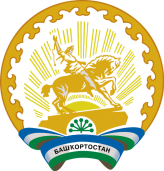 Совет сельского поселения Кандринский сельсоветмуниципального районаТуймазинский районРеспублики Башкортостан452765, село Кандры, ул.Ленина, 16Тел. 8(34782) 4-74-52№ п/пНаименование имуществаАдрес места нахождения имуществаИндивидуализирующие характеристики имуществаБалансовая стоимость, рублей1.Сети электроснабженияРеспублика Башкортостан, Туймазинский район, село Кандры, ул. Дачная, ул. Полевая, ул. Заовражная, ул. 8Марта, ул. Султанова, ул. ЛутфуллинаДвижимое имущество.Протяженность 3296,54 м (ВЛ-0,4 кВ от ТП-43 марки СИП 4x50,  602,09 м., ВЛ-0,4 кВ от ТП-43 марки СИП 4x16,  91,19 м., ВЛ-0,4 кВот ТП-43 марки СИП 2x16, 253,5м.,ВЛ-0,4 кВ от ТП-43 марки СИП 1x25, 468,31м.,ВЛ-0,4 кВ от ТП-43 марки АС 1x50, 24,89 м.,ВЛ-0,4 кВ от ТП-43 марки АС 2x50, 356,35 м.,ВЛ-0,4 кВ от ТП-43 марки АС 3x50, 270,46 м.,ВЛ-0,4 кВ от ТП-43 марки АС 4x50, 355,63 м.,ВЛ-0,4 кВот ТП-43 марки АС 5x50, 874,12 м.)568919,002.Сети электроснабженияРеспублика Башкортостан, Туймазинский район, село Кандры, ул. Кандринская, ул. Российская, ул. Восточная, ул. Высоковольтная, ул. Полевая, ул. Заовражная, ул. ДачнаяДвижимое имущество.Протяженность 4739,68 м (ВЛ-0,4 кВ от ТП- 35 марки СИП 2x25 192,06 м.,ВЛ-0,4 кВ от ТП-35 марки А 2x50 1490,06 м., ВЛ-0,4 кВ от ТГ1-35 марки А 3x50 204,49 м., ВЛ-0,4 кВ от ТП-35 марки А 4x50 1085,46 м., ВЛ-0,4 кВ от ТП-35 марки АС 5x50 1277,24 м.,ВЛ-0,4 кВ от ТП-35 марки СИП 4x50 386,4м.,ВЛ-0,4 кВ от ТП-35 марки СИП 2x16 76,29м„КЛ-0,4 кВ от ТП-35 марки 4x50 27,68 м.)844738,003.ТП-35, РУ-04 кВРеспублика Башкортостан, Туймазинский район, село КандрыДвижимое имущество25881,004.ТП-43, РУ-04 кВРеспублика Башкортостан, Туймазинский район, село КандрыДвижимое имущество251518,00